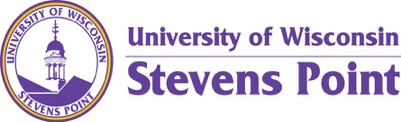 INSTRUCTOR: DR. ANDY MORAN	 			WORK PHONE: 715.346.2027OFFICE: NFAC 322						EMAIL: amoran@uwsp.eduCOURSE OBJECTIVESDevelop into the best performing musician you can becomeBuild strong fundamental techniques and develop advanced techniquesPractice and improve solo, chamber, and ensemble performance skillsExpand knowledge of horn repertoire, history, and literaturePrepare for upcoming performances and auditionsGENERAL EDUCATION PROGRAM (GEP) INFORMATIONGEP Arts Investigative Learning OutcomesIdentify aesthetic, cultural, and historical dimensions of artistic traditions and techniques.Students will perform a variety of repertoire from different periods, cultures, and 
styles.Demonstrate an understanding of creative expression by critiquing, creating, or collaborating 
on a specific work of art.Students will demonstrate an understanding of creative expression by collaborating in 
performance on multiple musical works.Express their own understanding and interpretation of works of art critically and 
imaginatively. Students will express their understanding and interpretation of the repertoire through 
rehearsal and performance.Applied music lessons fulfill two areas of the General Education Program (GEP):Communication in the Major (oral communication portion): The learning objectives for the Communication in the Major (oral portion) requirement are:Apply discipline-specific standards of oral communication to compose an articulate, grammatically correct, and organized presentation with properly documented and supported ideas, evidence, and information suitable to the topic, purpose, and audienceCritique their own and others’ oral presentations to provide effective and useful feedback to improvetheir communicationMUS 273 (four credits or 2 semesters) fulfills Communication in the Major for students pursuing the Bachelorof Arts in Music.  You will give your oral presentation near the end of the second semester of 200-level study.MUS 373 fulfills (four credits or 2 semesters) Communication in the Major for students pursuing the Bachelorof Music in Music Literature.  You will give your oral presentation near the end of the second semester of300-level study.MUS 473 (four credits or one semester) fulfills Communication in the Major for students pursuing the Bachelor of Music in Applied Horn.  You will give your oral presentation near the time of your senior recital.Students pursuing other majors will fulfill this requirement through other courses (see the description of your major in the Course Catalog) CapstoneThe learning objectives for the Capstone are:Complete a project that integrates knowledge, skills, and experiences related to those General Education Program Outcomes appropriate to the disciplineDemonstrate skills, processes, and resources needed to make a successful transition from college to the world beyondStudents pursuing the Bachelor of Arts in Music are assigned to give a presentation during their final semesterof study at the university.  This presentation will be given in Studio Class during your senior year, whether you are still studying privately or not.  Please consult with the instructor no later than the beginning of your final semester at the university to determine the date of the presentation; the topic, which ideally will bring together your music study and study in the area of your minor or second major; and other details such as length of the presentation and technology needs.Students pursuing the Bachelor of Music degree in Applied Horn will give a senior recital during their lastyear at the university; successful completion of this recital will fulfill their capstone requirement.  Along withthe actual performance, you will be asked to provide information on the various works performed in the formof program notes.COURSE EXPECTATIONS AND GRADINGThe motivation to achieve the course objectives listed above is the responsibility of the student. The instructor’s responsibility is to oversee the student’s progress and offer feedback on the work the student does during their daily practice sessions. Musical growth and development comes from many sources:Commitment of sufficient daily practice time. Students taking 2 credit lessons should plan to practice at least 1.5 hours per day. Students taking 4 credit lessons should plan to practice 2.5 hours per day.Creating and maintaining an efficient, thoughtful practice routine.Regular self-assessment through recording review of practice sessions.Seeking out recordings and live performances of high-quality performances of a wide variety of musicians and musical styles.Most importantly, an open and receptive approach to applied study that includes trying suggested techniques, actively seeking information, courteous and timely personal and written communication, and an overall professional disposition toward your life as a professional musician.Your semester grade will be based on the degree to which you demonstrate these efforts and attitudes in addition to the development and progress you are able to attain as observed in weekly lessons, studio class, ensemble performances, and solo performances. As indicated in the music department’s student handbook, twenty-five percent (25%) of your semester grade is determined by the performance at your end-of-semester jury performance assessment. If a student is placed on probation as a result of the jury, the highest grade he or she may receive that semester for applied study is a “C”. Exceptions can only be granted through consultation with the area coordinator and the department chair.ATTENDANCEYou are expected to attend every lesson. If you must miss a lesson, please contact Dr. Moran no later than 24 hours in advance if possible. If your reason for missing a lesson if valid, I will make every effort to schedule a make-up time for you. Valid reasons do not include “I forgot:” “My alarm didn’t go off:” “My ride was late;” etc. Three unexcused absences will result in a “F” for the semester.RECITAL/PERFORMANCE ATTENDANCEAttending live recitals and other performances is a vital part of your development as a musician. Music department policy states that students are required to attend 15 recitals/performances each semester, including a minimum of 5 colloquium meetings (Wednesdays at 4:00pm). Concerts in which you perform cannot count toward your requirement. A printed program must be submitted to Dr. Moran as proof of your attendance. Students lacking documentation of 15 or more recitals by the end of the semester will receive an incomplete for their applied music grade. Attendance at visiting professional brass concerts, UWSP faculty and student brass recitals, and colloquium on which a member of the horn studio is performing is required. Please be aware of these events and make arrangements to attend them.PERFORMANCE REQUIREMENT/CHAMBER MUSICStudents are required to give one public performance during the course of the school year. Dr. Moran will consult with the student to determine the best opportunity (solo recital, colloquium, chamber music) that fits the student’s growth and development.Students are strongly encouraged to participate in a chamber music ensemble to supplement their large ensemble experience at UWSP.MATERIALSStudents will be responsible for acquiring music and equipment needed to perform in weekly lessons. Most items studied are attainable from the library or through Interlibrary Loan. Occasionally, students may be asked to purchase sheet music or equipment. STUDIO CLASSAll students enrolled in applied horn lessons will meet for Studio Class on Mondays from 4:00pm-4:50pm in NFAC 340. The primary focus of horn studio class will be to refine solo and ensemble performance practice. Students will be asked to perform in masterclass settings with advanced notice given by the instructor. Studio class will also be the time for guest artist visits, horn choir rehearsals, and special topic lectures.PERFORMANCE ASSESSMENT/JURYEach student’s performance ability is assessed at the end of each semester of applied study.  This performance assessment (PA) is presented during exam week with the applied brass faculty listening and providing comments. PA literature will be from the current semester’s study. PA literature consists of a combination solo literature, etudes, orchestral excerpts, scales, and sight-reading based on the schedule below:REQUIRED DATESSaturday, September 9		Dr. Moran Faculty Recital			7:00pmSunday, October 8		Professor Turney Faculty Recital		5:00pmSunday, October 8		Kayla Wenos Recital				Time TBDSaturday, October 21		Erin Olson Recital				Time TBDThursday, November 2		Horn & Low Brass Choir Concert		7:30pmSaturday, November 4		Brass Day					All DaySaturday, December 16		Hornsaplenty Christmas in Appleton (optional)	1:00pmMonday, December 18		Brass Juries					All DayUW-Stevens Point values a safe, honest, respectful, and inviting learning environment. In order to ensure that each student has the opportunity to succeed, we have developed a set of expectations for all students and instructors. This set of expectations is known as the Community Rights and Responsibilities document, and it is intended to help establish a positive living and learning environment at UWSP. Click here for more information: http://www.uwsp.edu/dos/Pages/Academic- Misconduct.aspx Academic integrity is central to the mission of higher education in general and UWSP in particular. Academic dishonesty (cheating, plagiarism, etc.) is taken very seriously. Don’t do it! The minimum penalty for a violation of academic integrity is a failure (zero) for the assignment. For more information, see the “Student Academic Standards and Disciplinary Procedures” section of the Community Rights and Responsibilities document, UWSP Chapter 14. This can be accessed by viewing page 11 of the document at: http://www.uwsp.edu/dos/Documents/CommunityRights.pdf. The Americans with Disabilities Act (ADA) is a federal law requiring educational institutions to provide reasonable accommodations for students with disabilities. For more information about UWSP’s policies, check here: http://www.uwsp.edu/dos/Pages/ADA.aspx. If you have a disability and require classroom and/or exam accommodations, please register with the Disability and Assistive Technology Center at the beginning of the course and then contact me. I am happy to help in any way that I can. For more information, please visit the Disability and Assistive Technology Center, located on the 6th floor of the Learning Resource Center (the Library). You can also find more information here: http://www.uwsp.edu/disability/Pages/default.aspx.LEVELSCALESMUS 173 (Semester I)Major and Natural Minor (1 octave)MUS 173 (Semester II)Major, Natural/Melodic/Harmonic Minor (1 octave)MUS 273 (Semester I & II)Major, Natural/Melodic/Harmonic Minor (2 octaves)MUS 373 (Semester I & II)Major, Natural/Melodic/Harmonic Minor (3 octaves)MUS 473 (Semeser I & II)Whole Tone, Pentatonic, Octatonic, Blues